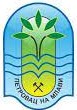 ОПШТИНА ПЕТРОВАЦ НА МЛАВИИЗВЕШТАЈ О ПРОЦЕСУ УКЉУЧИВАЊА ПРЕДЛОГА ГРАЂАНА У ИЗРАДУ НАЦРТА ОДЛУКЕ О БУЏЕТУ И СПРОВЕДЕНОМ ПРОЦЕСУ ЈАВНЕ РАСПРАВЕ О НАЦРТУ ОДЛУКЕ О БУЏЕТУ ОПШТИНЕ ПЕТРОВАЦ НА МЛАВИ ЗА 2024. ГОДИНУДана15.11. 2023. годинеУводОдлука о буџету Општине један је од најважнијих докумената које израђује и усваја локална самоуправа. С обзиром на важност одлуке о начину трошења јавних средстава неопходно је да и становници општине узму учешћа и дају своје мишљење и предлоге како би она боље осликавала вољу становника наше Општине и са тим циљем спроведен је процес укључивања грађана у  процес израде Нацрта одлуке о буџету за 2024. годину општине Петровац на Млави као и процес јавне расправе о овом акту. Извештај који је пред Вама представља сумарни преглед обе фазе процеса и предлога грађана који су пристигли као и информације о могућностима за њихову реализацију током наредног периода. ПроцесПроцес је спроведен у две фазе: Укључивање грађана у израду Нацрта Одлуке о буџету општине Петровац на Млави за 2024. годину кроз прикупљање предлога пројеката који ће се финансирати средствима из буџета општине Спровођење процеса Јавне расправе о нацрту Одлуке о буџету општине Петровац на Млави за 2024. годинуУкључивање грађана у израду Нацрта Одлуке о буџету општине Петровац на МлавиОпштина  Петровац на Млави је желела да у процес припреме буџета за 2024. годину укључи своје грађане и грађанке, како би предложили активности и пројекте који би унапредили живот у Општини и који истовремено представљају важне потребе наших суграђана. Један од предвиђених начина за исказивање потреба локалне заједнице, који је организован током процеса припреме нацрта Одлуке о буџету за 2024. годину,  јесте  предлагање пројеката и активности који могу бити финансирани  јавним средствима, на основу јавног позива.Јавна расправа о нацрту Одлуке о буџету општине Петровац на Млави за 2024. годинуПроцес јавне расправе о нацрту одлуке о буџету спроведен је у периоду од од 25.10.2023. до 14.11.2023. године. Нацрт Одлуке о буџету општине Петровац на Млави као и Водич за грађане кроз Нацрт Одлуке био је истакнут на интернет страници општине Петровац на Млави  току трајања јавне расправе.Заинтересоване институције, организације и појединци позвани су да узму учешће у јавној расправи и своје примедбе и сугестије доставе на један од следећих алата за партиципацију грађана:Достављање примедби и сугестија удатом Обрасцу Општинској управи општине Петровац на Млави - Одељењу за финансије и рачуноводство општине Петровац на Млави, Изношењем примедби и сугестија на јавном догађају у оквиру процеса Јавне расправа који је одржан 10.11.2023.Предлози достављени електронским путем или поштомТоком трајања процеса јавне расправе, предлоге и сугестије је било могуће послати мејлом на адресу racunovodtsvo@petrovacnamlavi.rs до 14.11.2023. године. Током процеса јавне расправе није стигао ни један предлог нити сугестија путем електронске поште.Састанак са грађанима – јавна расправа о нацрту Одлуке о буџету општине Петровац на Млави за 2024. годинуДана 10.11.2023 у великој сали општине Петровац на Млави, одржана је јавна расправа о нацрту одлуке о буџету за 2024. годину. У јавној расправи су учествовали следећи представници локалне самоуправе:1. Јадранка Младеновић, руководилац Одељења за финансије и буџет2. Јелена Миливојевић, заменик начелника Општинске управе4. Taња Цветковић Благојевић, секретар Привременог органа3. Милица Марковић, саветник за нормативно-правне послове за органе општине5. Горан Стефановић, начелник Општинске управе6. Миланче Аћимовић, члан Привременог органа7. Христина Ђорђевић, самостални саветник за послове праћења рада и сарадње са јавним установама и послове пружања информација од јавног значаја8. Добривоје Стојиловић, шеф рачудоводства Комуналног јавног предузећа “Извор”На почетку састанка, након уводне речи,  Јадранка Младеновић, руководилац Одељења за финансије и буџет представила је најважније елементе Одлуке о буџету, структуру планираних прихода и расхода, као и планиране капиталне инвестиције, које су представљене у табели испод. На састанку јавне расправе учествовалa је укупно 1 особа, а како следи у наредној табели: Структура учесникана састанку била је како следи:Представника локалне самоуправе је било 7Представника цивилног сектора је било 0Грађана је било 1Одборника Скупштине општине Петровац на Млави 0Народних посланика 0Представника Јавних предузећа 1Представника индиректних буџетских корисника 0У наредном прегледу детаљно су приказани предлози и сугестије свих предлагача, као и одговор јединице локалне самоуправе. Процес у бројкамаТоком процеса консултација са грађанима и током процеса јавне расправе о Нацрту одлуке о буџету за 2024. годину прикупљено је: __/_ предлога пројеката за финансирање из буџета општине Петровац на Млави током 2024. године. _/__  предлог/сугестија за измену нацрта Одлуке о буџету путем емејла19  предлога/сугестија за измену нацрта Одлуке о буџету на састанку са грађанима, представницима ОУ, корисницима средстава дотација и јавних предузећа одржаном 10.11.2023. године.Додатне информацијеЛокална самоуправа ће настојати да Нацрт Одлуке о буџету за 2024. годину усклади са прихваћеним предлозима грађана у оквирима расположивих средстава и уз поштовање буџетског календара дефинисаног Законом о буџетском систему Републике Србије. Уколико неки од предога не буде уврштен у предлог Одлуке о буџету за 2024. годину услед поменутих оквира,  локална самоуправа ће  исти изнова размотрити у наредном буџетском циклусу. За додатне информације о предметном извештају можете се обратити (Јадранки Младеновић-руководиоцу одељења за финасије и буџет) путем електронске адресе (jadrankamladenovic66@gmail.com). Економ. класиф.Ред. бројОпис2024.2025.2026.123456А. КАПИТАЛНИ ПРОЈЕКТИ 4541.Унапређење енергетске ефикасности на територији општине Петровац на Млави: 6.000.000,000,000,00Година почетка финансирања: 2024Година завршетка финансирања: 2024Укупна вредност пројекта: 6.000.000,00Извори финансирања: Приходе из буџета: 6.000.000,005112.Израда пројектно-техничке документације за капиталне пројекте: 3.000.000,000,000,00Година почетка финансирања: 2024Година завршетка финансирања: 2024Укупна вредност пројекта: 3.000.000,00Извори финансирања: Нераспоређени вишак прихода из ранијих година: 3.000.000,005113.Путна инфраструктура на територији општине Петровац на Млави: 30.000.000,000,000,00Година почетка финансирања: 2024Година завршетка финансирања: 2024Укупна вредност пројекта: 20.000.000,00Извори финансирања: Приходе из буџета: 20.000.000,00511238.515.282,0051147.748.000,00Име и презимеПрисуство у својству или у имеДрашко Миљковићу својству грађанаДобривоје СтојиловићПредставник КЈП ИзворПредлагачПредлог/питање Образложење Одговор Добривоје СтојиловићУ буџету за 2024 годину обезбедити 5.000.000,00 дин за одржавање трансфер станице са рециклажним двориштемПредлог је уваженДејан Милошевић- Спортски савезПовећати средства у области спорта на 70.000.000,00Предлог је уваженОпштинска управа-Обезбедити средства за обавезну таксу – Србија воде -1.300.000,00дин-текуће одржавање путева и улица повећати на 28.000.000,00 дин-Асфалтирање улица и путева повећати на 30.000.000,00 дин- Медије повећати на 8.000.000,00 дин- ОШ Мирослав Букумировић Букум повећати за текуће одржавање и поправке на 3.720.000,00 дин-ОШ Света Михајловић повећати за текуће одржавање и поправке на 3.230.000,00 дин-текућу буџетску резерву смањити за 7.000.000,00 дин и та средства преусмерити на функцију 560, економска класификација 423-политичке странке повећати на 609.336,00 дин-повећати приход 713121 на 120.000.000,00 дин- повећати приход 711111 на 295.000.000,00 дин- повећати приход 7111191 на 20.000.000,00 дин- повећати приход 711122 на 20.000.000,00 дин- повећати приход 742152 на 15.000.000,00 дин- повећати приход 742255 на 7.900.000,00 дин- повећати приход 714513 на 27.500.000,00 дин- повећати приход 713122 на 23.700.000,00 дин- повећати приход 745151 на 6.505.250,00 динПредлог је уважен